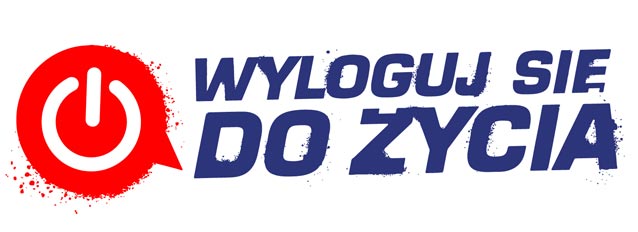 Źródło: http://www.wylogujsie.org